NÁRODNÁ RADA SLOVENSKEJ REPUBLIKYII. volebné obdobieČíslo: 1109/2000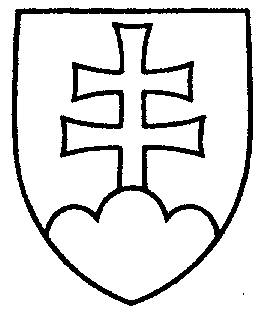 1018UZNESENIENÁRODNEJ RADY SLOVENSKEJ REPUBLIKYzo 14. septembra 2000k návrhu poslanca Národnej rady Slovenskej republiky Roberta Fica na vydanie zákona, ktorým sa dopĺňa zákon Národnej rady Slovenskej republiky 
č. 241/1993 Z. z. o štátnych sviatkoch, dňoch pracovného pokoja a pamätných dňoch v znení neskorších predpisov (tlač 686) - prvé čítanie	Národná rada Slovenskej republiky	po prerokovaní návrhu poslanca Národnej rady Slovenskej republiky Roberta Fica na vydanie zákona, ktorým sa dopĺňa zákon Národnej rady Slovenskej republiky 
č. 241/1993 Z. z. o štátnych sviatkoch, dňoch pracovného pokoja a pamätných dňoch v znení neskorších predpisov (tlač 686), v prvom čítanír o z h o d l a,  ž e        podľa § 73 ods. 3 písm. c) zákona Národnej rady Slovenskej republiky
 č. 350/1996 Z. z.  o rokovacom poriadku Národnej rady Slovenskej republiky v znení neskorších predpisov         prerokuje uvedený návrh zákona v druhom čítaní;p r i d e ľ u j epodľa § 74 ods. 1 citovaného zákona        návrh poslanca Národnej rady Slovenskej republiky Roberta Fica na vydanie zákona, ktorým sa dopĺňa zákon Národnej rady Slovenskej republiky 
č. 241/1993 Z. z. o štátnych sviatkoch, dňoch pracovného pokoja a pamätných dňoch v znení neskorších predpisov (tlač 686)NÁRODNÁ RADA SLOVENSKEJ REPUBLIKYna prerokovanieÚstavnoprávnemu výboru Národnej rady Slovenskej republiky aVýboru Národnej rady Slovenskej republiky pre kultúru a médiá;u r č u j epodľa § 74 ods. 1 a 2 citovaného zákona       1. ako gestorský Výbor Národnej rady Slovenskej republiky pre kultúru a médiá,       2. lehotu na prerokovanie uvedeného návrhu zákona v druhom čítaní vo výbore do  14. októbra 2000 a v gestorskom výbore do 16. októbra 2000.Jozef  M i g a š  v. r.predsedaNárodnej rady Slovenskej republikyOverovatelia:Marián  M e s i a r i k  v. r.Pavol  K a č i c  v. r.